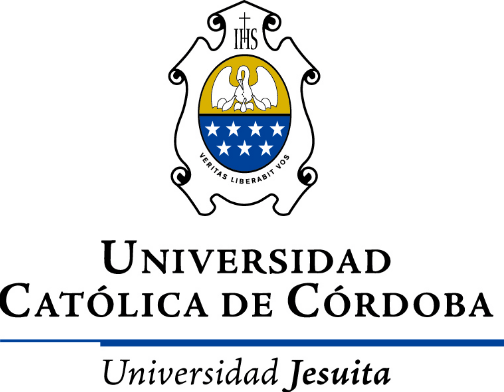 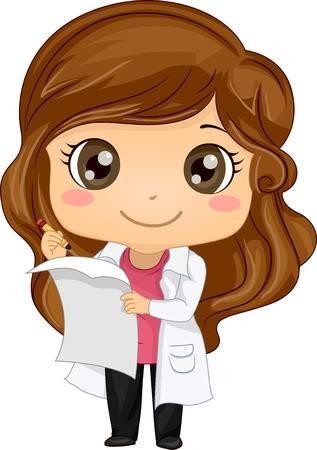 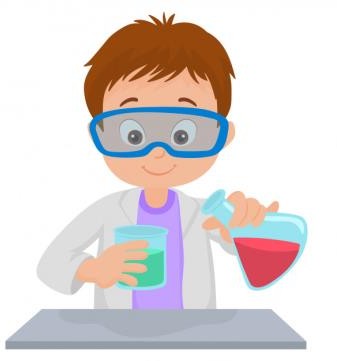 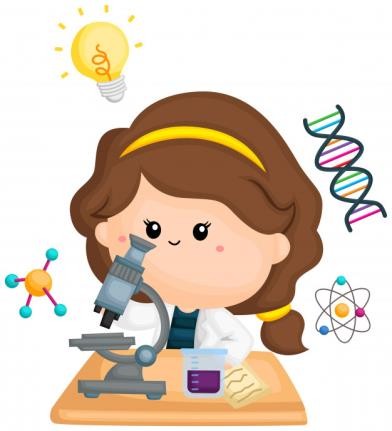 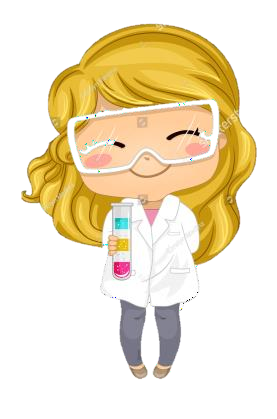 AntropologíaJanildaLourdesRocíoBautista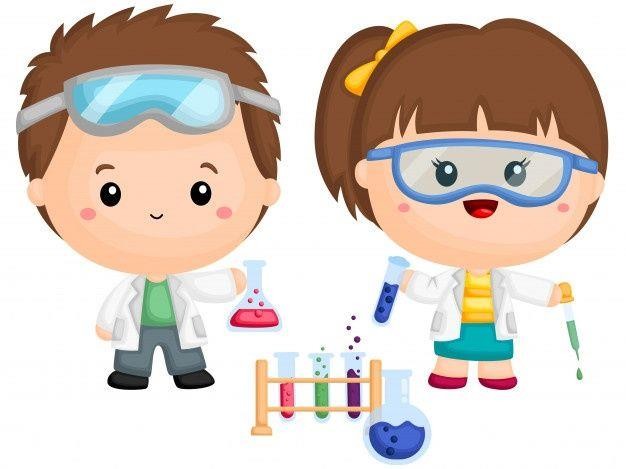 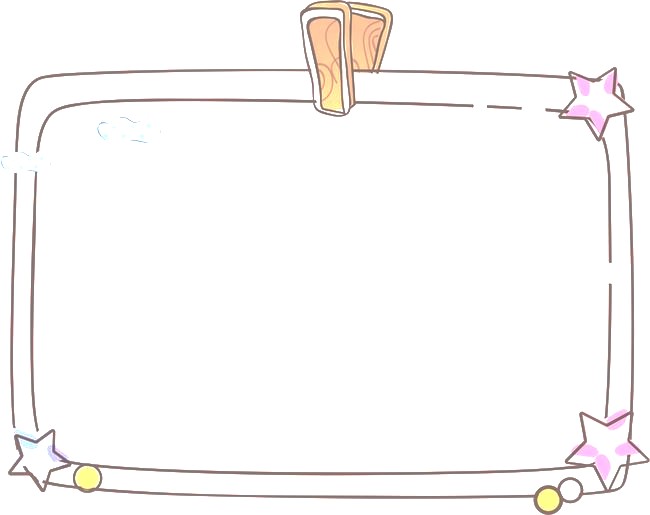 EscuelaNombre y Apellido EdadProfesor (a)Actividad del CientíficoActividad del Científico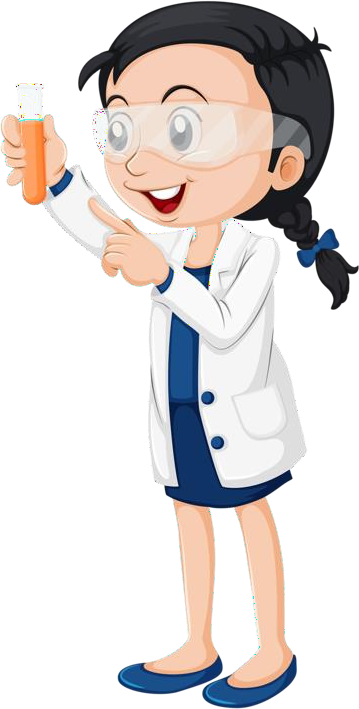 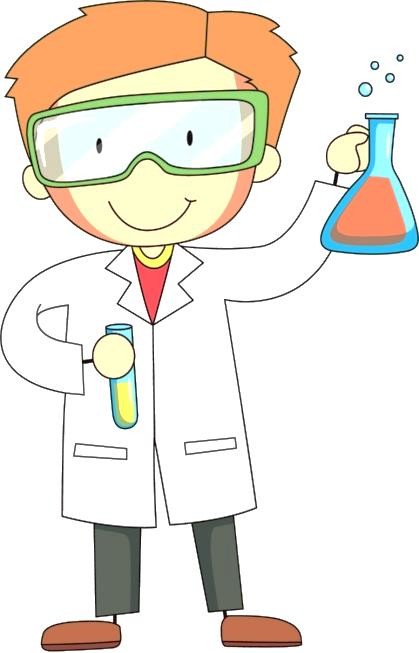 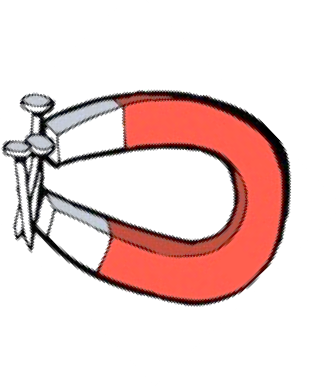 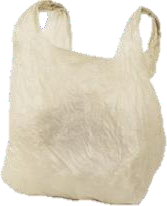 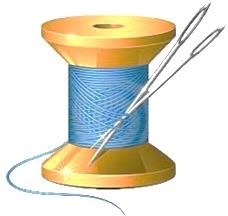 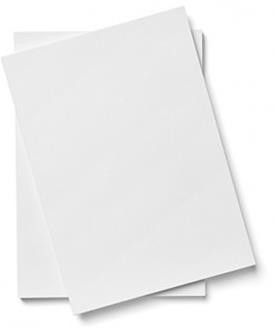 Experimento 1Material necesarioUn imánUna bolsa de plásticoHilo o una cuerdaUna cartulinaLas actividades humanas producen gran cantidad de partículas contaminantes, muchasde ellas son partículas magnéticas que se pueden detectar con la ayuda de un imán.Coloca un imán dentro de una bolsita de plástico y átala en su parte superior con un hilo o cuerdaArrastra la bolsa por el suelo sobre el cual quieras detectar la contaminación.Deposita la bolsa sobre una cartulinaSaca con mucho cuidado el imán y de este modo las partículas se depositarán sobre la cartulina.Puedes realizar esta experiencia en diferentes zonas y comparar la cantidad de partículas obtenidas.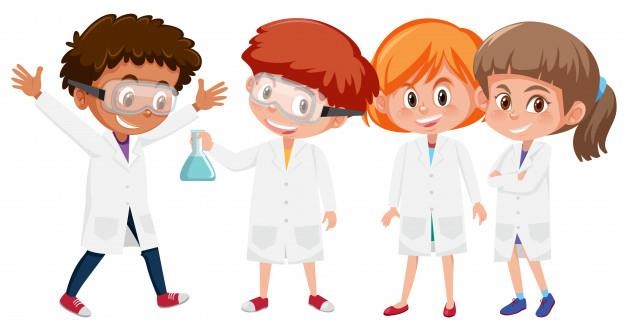 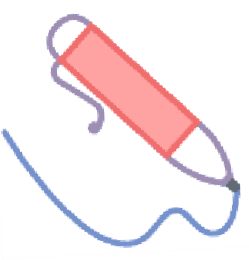 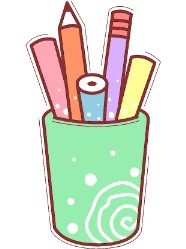           Ahora, describe tu experimento.¿Qué encontraste?¿Como se ve el experimento?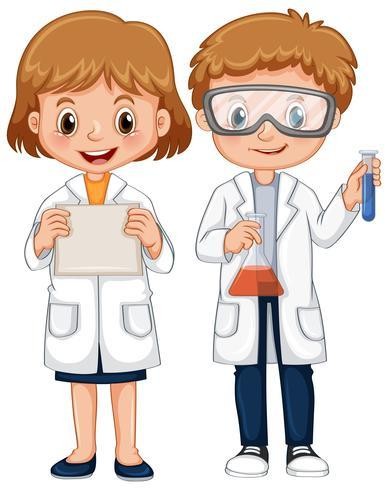 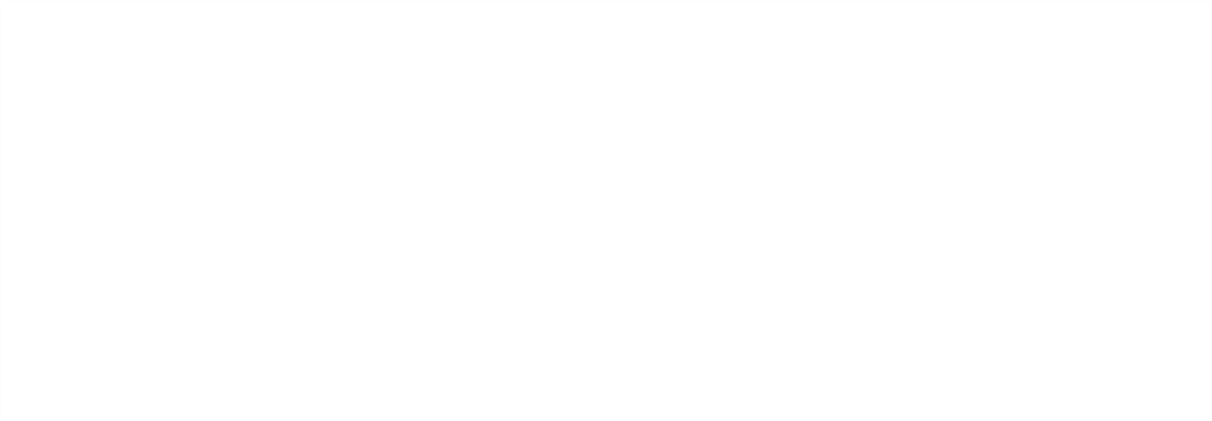 Actividad del CientíficoExperimento 2Material necesarioTapitas de botellasLápiz de colorUna hoja blancaLa contaminación ensucia nuestras casas, el aire que respiramos y hasta nuestra cara y nuestra ropa. Y se lo vamos a demostrar al niño con un experimento.Realizar un dibujo sobre una parte de hoja.Colocar encima la tapita de una botella.Dejar la cartulina y la papita al aire libre, protegidos de la lluvia y del sol, durante unos días (el número de días dependerá del grado de contaminación que exista en el lugar donde nos encontremos)Recoja la muestra, levantará las tapaderas de la cartulina y observará qué ha pasado.La parte de la cartulina que estaba protegida por las tapaderas está limpia y el resto de la cartulina sucia.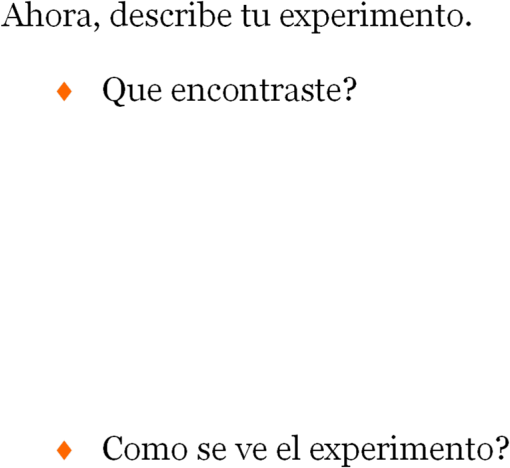 